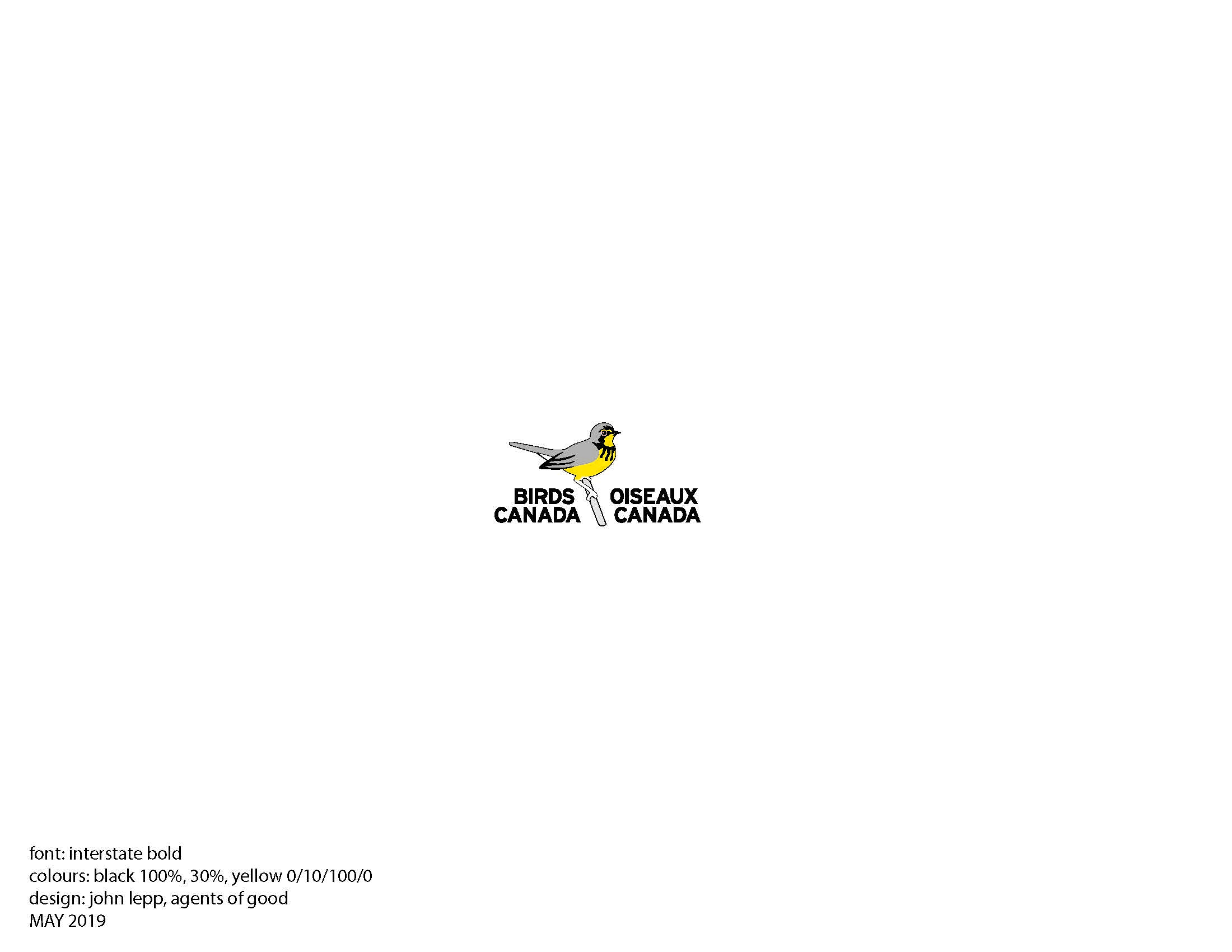 Formulaire de rétroaction des clientsMerci d’avoir visité les installations ou les sites Web d’Oiseaux Canada. Tous nos clients nous tiennent à cœur et nous visons donc à satisfaire aux besoins de chacun. Nous reconnaissons que la rétroaction que nous recevons de nos clients nous offre une occasion précieuse d’en apprendre davantage à ce propos et de mieux vous servir.Date de la visite : ____________________2.  Lieu de la visite ou visite du site Web : ____________________□ Observatoire d’oiseaux de Long Point		 □ Administration centrale (Port Rowan)	□ Site Web d’Oiseaux Canada □ Autre ___________________3.  Avons-nous répondu à vos besoins en matière de service à la clientèle?  □ OUI     □ NON4.  Notre service à la clientèle a-t-il répondu à vos besoins en matière d’accessibilité?□ OUI	□  PLUS OU MOINS (veuillez expliquer ci-dessous)	□  NON5.  Avez-vous eu de la difficulté à avoir accès à nos produits et services?□ OUI (veuillez expliquer ci-dessous)  □ PLUS OU MOINS (veuillez expliquer ci-dessous) 
□ NON6.  Veuillez consigner toute autre observation dont vous voudriez nous faire part :7.  Vos coordonnées (facultatives)*:Merci. La directionVeuillez poster les formulaires à : Oiseaux Canada, B.P. 160, Port Rowan (Ontario) N0E 1M0  (à l’attention de Sean Lindsay) ou slindsay@birdscanada.org.